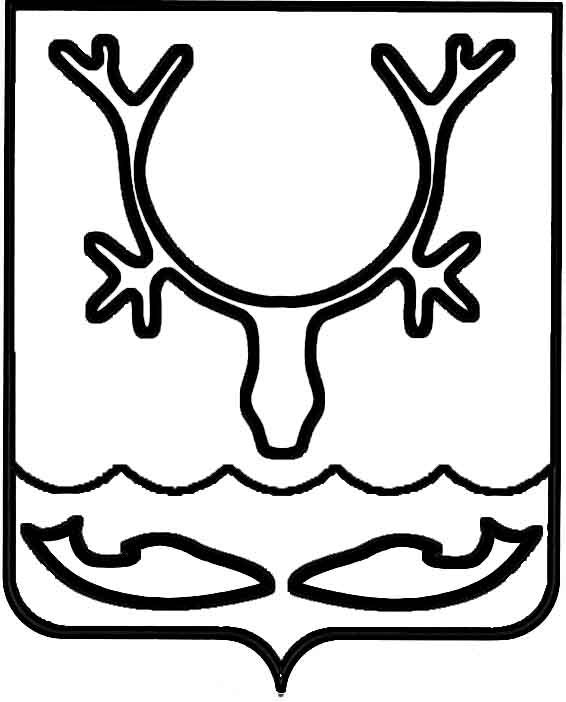 Администрация МО "Городской округ "Город Нарьян-Мар"ПОСТАНОВЛЕНИЕот “____” __________________ № ____________		г. Нарьян-МарО внесении изменений в муниципальную программу муниципального образования "Городской округ "Город Нарьян-Мар" "Образование" В соответствии с положениями Бюджетного кодекса Российской Федерации, постановлениями Администрации муниципального образования "Городской округ "Город Нарьян-Мар" от 30.07.2013 № 1496 "Об утверждении порядка разработки, реализации и оценки эффективности муниципальных программ муниципального образования "Городской округ "Город Нарьян-Мар", от 10.09.2013 № 1775              "Об утверждении Перечня муниципальных программ муниципального образования "Городской округ "Город Нарьян-Мар", решением Совета городского округа "Город Нарьян-Мар" от 25.12.2014 № 39-р "О бюджете МО "Городской округ "Город Нарьян-Мар" на 2015 год и на плановый период 2016 и 2017 годов", решением Совета городского округа "Город Нарьян-Мар" от 24.06.2015 № 113-р   "О внесении изменений в Решение "О бюджете МО "Городской округ "Город Нарьян-Мар" на 2015 год и на плановый период 2016 и 2017 годов" Администрация МО "Городской округ "Город Нарьян-Мар"П О С Т А Н О В Л Я Е Т:Утвердить изменения в муниципальную программу муниципального образования "Городской округ "Город Нарьян-Мар" "Образование", утвержденную постановлением Администрации МО "Городской округ "Город Нарьян-Мар"            от 12.11.2013 № 2419 (с изменениями, внесенными постановлениями Администрации МО "Городской округ "Город Нарьян-Мар" от 30.04.2014 № 1235, от 02.07.2014 № 1670, от 13.08.2014 № 1954, от 24.11.2014 № 2870, от 17.02.2015     № 190) (Приложение).Настоящее постановление вступает в силу со дня его официального опубликования.ПриложениеУТВЕРЖДЕНЫпостановлением Администрации МО "Городской округ "Город Нарьян-Мар"от 13.07.2015 № 802Изменения в муниципальную программу муниципального образования"Городской округ "Город Нарьян-Мар""Образование"Паспорт муниципальной программы муниципального образования "Городской округ "Город Нарьян-Мар" "Образование" (далее – Программа) утвержден постановлением Администрации МО "Городской округ "Город       Нарьян-Мар" от 12.11.2013 № 2419, в табличной части раздел "Объемы и источники финансирования муниципальной программы" изложить в следующей редакции:"".Приложение 2 к Программе изложить в следующей редакции:3"Приложение 2к муниципальной программе МО "Городской округ "Город Нарьян-Мар""Образование" "Ресурсное обеспечение реализациимуниципальной программы муниципального образования"Городской округ "Город Нарьян-Мар""Образование"Ответственный исполнитель муниципальной программы: Управление образования, молодежной политики и спорта Администрации МО "Городской округ "Город Нарьян-Мар"".6В паспорте подпрограммы "Развитие дошкольного образования детей"          в табличной части раздел "Объемы и источники финансирования подпрограммы" изложить в следующей редакции:"".Приложение к подпрограмме "Развитие дошкольного образования детей" изложить в следующей редакции:"Приложениек подпрограмме 3"Развитие дошкольного образования детей"Перечень мероприятий муниципальной подпрограммы"Развитие дошкольного образования детей"муниципальной программы МО "Городской округ "Город Нарьян-Мар" "Образование"Ответственный исполнитель муниципальной Подпрограммы: Управления образования, молодежной политики и спортаАдминистрации МО "Городской округ "Город Нарьян-Мар"".3.	В паспорте подпрограммы "Развитие общего образования детей" в табличной части раздел "Объемы и источники финансирования подпрограммы" изложить                      в следующей редакции:"".Приложение к подпрограмме "Развитие общего образования детей" изложить           в следующей редакции:"Приложениек подпрограмме 4"Развитие общего образования детей"Переченьмероприятий муниципальной подпрограммы "Развитие общего образования детей" муниципальной программы МО "Городской округ "Город Нарьян-Мар""Образование"Ответственный исполнитель муниципальной подпрограммы: Управление образования, молодежной политики и спортаАдминистрации МО "Городской округ "Город Нарьян-Мар"".17В паспорте подпрограммы "Развитие дополнительного образования детей"           в табличной части раздел "Объемы и источники финансирования подпрограммы" изложить в следующей редакции:""Приложение к подпрограмме "Развитие дополнительного образования детей" изложить в следующей редакции:"Приложениек подпрограмме 5  "Развитие дополнительного образования детей"18Переченьмероприятий муниципальной подпрограммы "Развитие дополнительного образования детей" муниципальной программы МО "Городской округ "Город Нарьян-Мар""Образование" Ответственный исполнитель муниципальной подпрограммы: Управление образования, молодежной политики и спорта Администрации МО "Городской округ "Город Нарьян-Мар"".22В паспорте подпрограммы "Создание современных условий для получения общедоступного качественного образования" в табличной части раздел "Объемы и источники финансирования подпрограммы" изложить в следующей редакции:""5.1.	В паспорте подпрограммы в текстовой части раздел 4 "Ресурсное обеспечение подпрограммы" изложить в следующей редакции:"4. Ресурсное обеспечение подпрограммыФинансирование подпрограммы осуществляется из средств окружного и городского бюджетов.Общий объём финансирования подпрограммы – 2 857,3 тыс. руб., в том числе:средства окружного бюджета - 2 828,6 тыс. руб.;средства городского бюджета - 28,7 тыс. руб.23Объём финансирования подпрограммы подлежит ежегодному уточнению                    при формировании проекта бюджета на соответствующий финансовый год и плановый период. Информация о ресурсном обеспечении представлена в Приложении 2 программы.".Приложение к подпрограмме "Создание современных условий для получения общедоступного качественного образования" изложить в следующей редакции:"Приложениек подпрограмме"Создание современных условий для получения общедоступногокачественного образования"Переченьмероприятий муниципальной подпрограммы "Создание современных условий для получения общедоступного качественного образования" муниципальной программы МО "Городской округ "Город Нарьян-Мар" "Образование"Ответственный исполнитель муниципальной подпрограммы: Управление образования, молодежной политики и спорта Администрации МО "Городской округ "Город Нарьян-Мар"241307.2015802Глава МО "Городской округ "Город Нарьян-Мар" Т.В.ФедороваОбъемы и источники финансирования муниципальной программыОбщий объем финансирования программы                      2 738 099,1 тыс. руб., в том числе по годам:2014 год – 1 270 533,6 тыс. руб.;2015 год – 1 467 565,5 тыс. руб.;2016 год – 0,0 тыс. руб.;2017 год – 0,0 тыс. руб.;2018 год – 0,0 тыс. руб.;2019 год – 0,0 тыс. руб.;2020 год – 0,0 тыс. руб.Из них:- за счет средств окружного бюджета 1 417 993,1         тыс. руб., в том числе по годам: 2014 год – 1 414,3 тыс. руб.;2015 год – 1 416 578,8 тыс. руб.;2016 год – 0,0 тыс. руб.;2017 год – 0,0 тыс. руб.;2018 год – 0,0 тыс. руб.;2019 год – 0,0 тыс. руб.;2020 год – 0,0 тыс. руб.- за счет средств бюджета Архангельской области (далее – областной бюджет) 540 624,1 тыс. руб.,                в том числе по годам:2014 год – 540 624,1 тыс. руб.;2015 год – 0,0 тыс. руб.;2016 год – 0,0 тыс. руб.;2017 год – 0,0 тыс. руб.;2018 год – 0,0 тыс. руб.;2019 год – 0,0 тыс. руб.;2020 год – 0,0 тыс. руб.-за счет средств бюджета муниципального образования "Городской округ "Город Нарьян-Мар" (далее – городской бюджет) 697 937,3 тыс. руб.,            в том числе по годам: 2014 год – 687 367,3 тыс. руб.;2015 год – 10 570,0 тыс. руб.;2016 год – 0,0 тыс. руб.;2017 год – 0,0 тыс. руб.;2018 год – 0,0 тыс. руб.;2019 год – 0,0 тыс. руб.;2020 год – 0,0 тыс. руб.-за счет внебюджетной деятельности                           81 544,6 тыс. руб., в том числе по годам: 2014 год – 41 127,9 тыс. руб.;2015 год – 40 416,7 тыс. руб.;2016 год – 0,0 тыс. руб.;2017 год – 0,0 тыс. руб.;2018 год – 0,0 тыс. руб.;2019 год – 0,0 тыс. руб.;2020 год – 0,0 тыс. руб.Наименование муниципальной программы (подпрограммы)Источник финансиро-ванияОценка расходов, тыс. руб.Оценка расходов, тыс. руб.Оценка расходов, тыс. руб.Оценка расходов, тыс. руб.Оценка расходов, тыс. руб.Оценка расходов, тыс. руб.Оценка расходов, тыс. руб.Оценка расходов, тыс. руб.Наименование муниципальной программы (подпрограммы)Источник финансиро-ванияВсего2014201520162017201820192020АБ12345678Муниципальная программа "Образование" всего, в том числе:      2 738 099,11 270 533,61 467 565,50,00,00,00,00,0Муниципальная программа "Образование" городской  бюджет697 937,3687 367,310 570,00,00,00,00,00,0Муниципальная программа "Образование" окружной бюджет1 417 993,11 414,31 416 578,80,00,00,00,00,0Муниципальная программа "Образование" областной бюджет540 624,1540 624,10,00,00,00,00,00,0Муниципальная программа "Образование" внебюджет-ные средства81 544,641 127,940 416,70,00,00,00,00,0АБ12345678Подпрограмма "Развитие дошкольного образования детей"всего, в том числе:        1 173 399,9502 921,3670 478,60,00,00,00,00,0Подпрограмма "Развитие дошкольного образования детей"окружной  бюджет648 775,40,0648 775,40,00,00,00,00,0Подпрограмма "Развитие дошкольного образования детей"городской бюджет251 717,3251 717,30,00,00,00,00,00,0Подпрограмма "Развитие дошкольного образования детей"областной бюджет231 793,1231 793,10,00,00,00,00,00,0Подпрограмма "Развитие дошкольного образования детей"внебюджет-ные средства41 114,119 410,921 703,20,00,00,00,00,0Подпрограмма "Развитие общего образования детей"всего, в том числе:         1 078 397,4531 730,1546 667,30,00,00,00,00,0Подпрограмма "Развитие общего образования детей"окружной  бюджет531 323,00,0531 323,00,00,00,00,00,0Подпрограмма "Развитие общего образования детей"областной бюджет308 831,0308 831,00,00,00,00,00,00,0Подпрограмма "Развитие общего образования детей"городской бюджет207 129,6206 643,2486,40,00,00,00,00,0Подпрограмма "Развитие общего образования детей"внебюджет-ные средства31 113,816 255,914 857,90,00,00,00,00,0Подпрограмма "Развитие дополнительного образования детей"всего, в том числе:449 942,5218 518,1231 424,40,00,00,00,00,0Подпрограмма "Развитие дополнительного образования детей"окружной бюджет225 068,80,0225 068,80,00,00,00,00,0Подпрограмма "Развитие дополнительного образования детей"городской бюджет215 557,0213 057,02 500,000,00,00,00,00,0Подпрограмма "Развитие дополнительного образования детей"внебюджет-ные средства9 316,75 461,13 855,60,00,00,00,00,0АБ12345678"Совершенствова-ние системы предоставления услуг в сфере образования"всего, в том числе:3 839,11 870,01 969,10,00,00,00,00,0"Совершенствова-ние системы предоставления услуг в сфере образования"городской бюджет3 839,11 870,01 969,10,00,00,00,00,0Подпрограмма "Одаренные дети"всего, в том числе:         10 518,54 918,45 600,10,00,00,00,00,0Подпрограмма "Одаренные дети"городской бюджет 10 518,54 918,45 600,10,00,00,00,00,0Подпрограмма "Отдых и оздоровление" всего, в том числе:       19 144,49 147,19 997,30,00,00,00,00,0Подпрограмма "Отдых и оздоровление" городской бюджет9 147,19 147,10,00,00,00,00,00,0Подпрограмма "Отдых и оздоровление" окружной бюджет9 997,30,09 997,30,00,00,00,00,0Подпрограмма "Создание современных условий для получения общедоступного качественного образования"всего, в том числе:       2 857,31 428,61 428,70,00,00,00,00,0Подпрограмма "Создание современных условий для получения общедоступного качественного образования"окружной бюджет2 828,61 414,31 414,30,00,00,00,00,0Подпрограмма "Создание современных условий для получения общедоступного качественного образования"городской бюджет28,714,314,40,00,00,00,00,0Объемы и источники финансирования подпрограммыОбщий объем финансирования подпрограммы                  1 173 399,9 тыс. руб., в том числе по годам:2014 год – 502 921,3 тыс. руб.;2015 год – 670 478,6 тыс. руб.;2016 год – 0,0 тыс. руб.;2017 год – 0,0 тыс. руб.;2018 год – 0,0 тыс. руб.;2019 год – 0,0 тыс. руб.;2020 год – 0,0 тыс. руб.,Из них:- за счет средств окружного бюджета (далее – окружной бюджет) 648 775,4 тыс. руб., в том числе по годам:2014 год – 0,0 тыс. руб.;2015 год – 648 775,4 тыс. руб.;2016 год – 0,0 тыс. руб.;2017 год – 0,0 тыс. руб.;2018 год – 0,0 тыс. руб.;2019 год – 0,0 тыс. руб.;2020 год – 0,0 тыс. руб.;- за счет средств бюджета Архангельской области   (далее – областной бюджет) 231 793,1 тыс. руб.,               в том числе по годам:2014 год – 231 793,1 тыс. руб.;2015 год – 0,0 тыс. руб.;2016 год – 0,0 тыс. руб.;2017 год – 0,0 тыс. руб.;2018 год – 0,0 тыс. руб.;2019 год – 0,0 тыс. руб.;2020 год – 0,0 тыс. руб.;- за счет средств бюджета МО "Городской округ "Город Нарьян-Мар" (далее – городской бюджет)                        251 717,3 тыс. руб., в том числе по годам:2014 год – 251 717,3 тыс. руб.;2015 год – 0,0 тыс. руб.;2016 год – 0,0 тыс. руб.;2017 год – 0,0 тыс. руб.;2018 год – 0,0 тыс. руб.;2019 год – 0,0 тыс. руб.;2020 год – 0,0 тыс. руб.;- за счет внебюджетных источников 41 114,1 тыс. руб., в том числе по годам: 2014 год – 19 410,9 тыс. руб.2015 год – 21 703,2 тыс. руб.;2016 год – 0,0 тыс. руб.;2017 год – 0,0 тыс. руб.;2018 год – 0,0 тыс. руб.;2019 год – 0,0 тыс. руб.;2020 год – 0,0 тыс. руб.№          п/пНаименование мероприятияИсточники финансированияОбъем финансирования мероприятия, тыс. руб.Объем финансирования мероприятия, тыс. руб.Объем финансирования мероприятия, тыс. руб.Объем финансирования мероприятия, тыс. руб.Объем финансирования мероприятия, тыс. руб.Объем финансирования мероприятия, тыс. руб.Объем финансирования мероприятия, тыс. руб.Объем финансирования мероприятия, тыс. руб.Объем финансирования мероприятия, тыс. руб.Объем финансирования мероприятия, тыс. руб.Объем финансирования мероприятия, тыс. руб.Объем финансирования мероприятия, тыс. руб.Объем финансирования мероприятия, тыс. руб.Объем финансирования мероприятия, тыс. руб.Объем финансирования мероприятия, тыс. руб.Объем финансирования мероприятия, тыс. руб.№          п/пНаименование мероприятияИсточники финансированиявсеговсего. . ............АБС1223344556677881. Обеспечение государственных гарантий прав граждан на получение общедоступного и бесплатного дошкольного образования1. Обеспечение государственных гарантий прав граждан на получение общедоступного и бесплатного дошкольного образования1. Обеспечение государственных гарантий прав граждан на получение общедоступного и бесплатного дошкольного образования1. Обеспечение государственных гарантий прав граждан на получение общедоступного и бесплатного дошкольного образования1. Обеспечение государственных гарантий прав граждан на получение общедоступного и бесплатного дошкольного образования1. Обеспечение государственных гарантий прав граждан на получение общедоступного и бесплатного дошкольного образования1. Обеспечение государственных гарантий прав граждан на получение общедоступного и бесплатного дошкольного образования1. Обеспечение государственных гарантий прав граждан на получение общедоступного и бесплатного дошкольного образования1. Обеспечение государственных гарантий прав граждан на получение общедоступного и бесплатного дошкольного образования1. Обеспечение государственных гарантий прав граждан на получение общедоступного и бесплатного дошкольного образования1. Обеспечение государственных гарантий прав граждан на получение общедоступного и бесплатного дошкольного образования1. Обеспечение государственных гарантий прав граждан на получение общедоступного и бесплатного дошкольного образования1. Обеспечение государственных гарантий прав граждан на получение общедоступного и бесплатного дошкольного образования1. Обеспечение государственных гарантий прав граждан на получение общедоступного и бесплатного дошкольного образования1. Обеспечение государственных гарантий прав граждан на получение общедоступного и бесплатного дошкольного образования1. Обеспечение государственных гарантий прав граждан на получение общедоступного и бесплатного дошкольного образования1. Обеспечение государственных гарантий прав граждан на получение общедоступного и бесплатного дошкольного образования1. Обеспечение государственных гарантий прав граждан на получение общедоступного и бесплатного дошкольного образования1. Обеспечение государственных гарантий прав граждан на получение общедоступного и бесплатного дошкольного образования1.1.Предоставление общедоступного и бесплатного дошкольного образованияитого1 072 953,21 072 953,2465 691,6465 691,6607 261,6607 261,60,00,00,00,00,00,00,00,00,00,01.1.Предоставление общедоступного и бесплатного дошкольного образованияв т.ч.: окружной бюджет590 400,2590 400,20,00,0590 400,2590 400,20,00,00,00,00,00,00,00,00,00,01.1.Предоставление общедоступного и бесплатного дошкольного образованияобластной бюджет225 966,4225 966,4225 966,4225 966,40,00,00,00,00,00,00,00,00,00,00,00,01.1.Предоставление общедоступного и бесплатного дошкольного образованиягородской бюджет226 263,3226 263,3226 263,3226 263,30,00,00,00,00,00,00,00,00,00,00,00,01.1.Предоставление общедоступного и бесплатного дошкольного образованиявнебюджетные средства30 323,330 323,313 461,913 461,916 861,416 861,40,00,00,00,00,00,00,00,00,00,01.2.Предоставление общедоступного и бесплатного образования детям с ослабленным здоровьемитого62 210,262 210,229 520,629 520,632 689,632 689,60,00,00,00,00,00,00,00,00,00,01.2.Предоставление общедоступного и бесплатного образования детям с ослабленным здоровьемв т.ч.: окружной бюджет32 689,632 689,60,00,032 689,632 689,60,00,00,00,00,00,00,00,00,00,01.2.Предоставление общедоступного и бесплатного образования детям с ослабленным здоровьемобластной бюджет5 826,75 826,75 826,75 826,70,00,00,00,00,00,00,00,00,00,00,00,01.2.Предоставление общедоступного и бесплатного образования детям с ослабленным здоровьемгородской бюджет23 693,923 693,923 693,923 693,90,00,00,00,00,00,00,00,00,00,00,00,0Итого по разделу:1 135 163,41 135 163,4495 212,2495 212,2639 951,2639 951,20,00,00,00,00,00,00,00,00,00,0в т.ч.: окружной бюджет623 089,8623 089,80,00,0623 089,8623 089,80,00,00,00,00,00,00,00,00,00,0областной бюджет231 793,1231 793,1231 793,1231 793,10,00,00,00,00,00,00,00,00,00,00,00,0городской бюджет249 957,2249 957,2249 957,2249 957,20,00,00,00,00,00,00,00,00,00,00,00,0внебюджет-ные средства30 323,330 323,313 461,913 461,916 861,416 861,40,00,00,00,00,00,00,00,00,00,0АБС11223344556677882. Совершенствование образовательных технологий и содержания основных общеобразовательных программ дошкольного образования детей2. Совершенствование образовательных технологий и содержания основных общеобразовательных программ дошкольного образования детей2. Совершенствование образовательных технологий и содержания основных общеобразовательных программ дошкольного образования детей2. Совершенствование образовательных технологий и содержания основных общеобразовательных программ дошкольного образования детей2. Совершенствование образовательных технологий и содержания основных общеобразовательных программ дошкольного образования детей2. Совершенствование образовательных технологий и содержания основных общеобразовательных программ дошкольного образования детей2. Совершенствование образовательных технологий и содержания основных общеобразовательных программ дошкольного образования детей2. Совершенствование образовательных технологий и содержания основных общеобразовательных программ дошкольного образования детей2. Совершенствование образовательных технологий и содержания основных общеобразовательных программ дошкольного образования детей2. Совершенствование образовательных технологий и содержания основных общеобразовательных программ дошкольного образования детей2. Совершенствование образовательных технологий и содержания основных общеобразовательных программ дошкольного образования детей2. Совершенствование образовательных технологий и содержания основных общеобразовательных программ дошкольного образования детей2. Совершенствование образовательных технологий и содержания основных общеобразовательных программ дошкольного образования детей2. Совершенствование образовательных технологий и содержания основных общеобразовательных программ дошкольного образования детей2. Совершенствование образовательных технологий и содержания основных общеобразовательных программ дошкольного образования детей2. Совершенствование образовательных технологий и содержания основных общеобразовательных программ дошкольного образования детей2. Совершенствование образовательных технологий и содержания основных общеобразовательных программ дошкольного образования детей2. Совершенствование образовательных технологий и содержания основных общеобразовательных программ дошкольного образования детей2. Совершенствование образовательных технологий и содержания основных общеобразовательных программ дошкольного образования детей2.1.Внедрение федеральных образовательных стандартов дошкольного образования в образовательных организациях, реализующих программы дошкольного образованиябез финансирования0,00,00,00,00,00,00,00,00,00,00,00,00,00,00,00,02.2.Разработка и внедрение региональной модели оценки качества дошкольного образованиябез финансирования0,00,00,00,00,00,00,00,00,00,00,00,00,00,00,00,02.3.Совершенствова-ние качества кадрового обеспечения системы дошкольного образования детейбез финансирования0,00,00,00,00,00,00,00,00,00,00,00,00,00,00,00,0АБС1122334455667788Создание условий для предоставления качественных услуг в сфере дошкольного образования детейСоздание условий для предоставления качественных услуг в сфере дошкольного образования детейСоздание условий для предоставления качественных услуг в сфере дошкольного образования детейСоздание условий для предоставления качественных услуг в сфере дошкольного образования детейСоздание условий для предоставления качественных услуг в сфере дошкольного образования детейСоздание условий для предоставления качественных услуг в сфере дошкольного образования детейСоздание условий для предоставления качественных услуг в сфере дошкольного образования детейСоздание условий для предоставления качественных услуг в сфере дошкольного образования детейСоздание условий для предоставления качественных услуг в сфере дошкольного образования детейСоздание условий для предоставления качественных услуг в сфере дошкольного образования детейСоздание условий для предоставления качественных услуг в сфере дошкольного образования детейСоздание условий для предоставления качественных услуг в сфере дошкольного образования детейСоздание условий для предоставления качественных услуг в сфере дошкольного образования детейСоздание условий для предоставления качественных услуг в сфере дошкольного образования детейСоздание условий для предоставления качественных услуг в сфере дошкольного образования детейСоздание условий для предоставления качественных услуг в сфере дошкольного образования детейСоздание условий для предоставления качественных услуг в сфере дошкольного образования детейСоздание условий для предоставления качественных услуг в сфере дошкольного образования детейСоздание условий для предоставления качественных услуг в сфере дошкольного образования детей3.1.Введение эффективного контракта в дошкольном образованиибез финансирования0,00,00,00,00,00,00,00,00,00,00,00,00,00,00,00,03.2.Совершенствова-ние системы оплаты труда педагогических работников дошкольного образования детейитого13 158,613 158,60,00,013 158,613 158,60,00,00,00,00,00,00,00,00,00,03.2.Совершенствова-ние системы оплаты труда педагогических работников дошкольного образования детейокружной бюджет13 158,613 158,60,00,013 158,613 158,60,00,00,00,00,00,00,00,00,00,03.2.Совершенствова-ние системы оплаты труда педагогических работников дошкольного образования детейгородской бюджет0,00,00,00,00,00,00,00,00,00,00,00,00,00,00,00,03.3.Совершенствова-ние материально-технической базы дошкольных образовательных учрежденийитого11 474,911 474,96 633,16 633,14 841,84 841,80,00,00,00,00,00,00,00,00,00,03.3.Совершенствова-ние материально-технической базы дошкольных образовательных учрежденийокружной бюджет0,00,00,00,00,00,00,00,00,00,00,00,00,00,00,00,03.3.Совершенствова-ние материально-технической базы дошкольных образовательных учрежденийгородской бюджет684,1684,1684,1684,10,00,00,00,00,00,00,00,00,00,00,00,03.3.Совершенствова-ние материально-технической базы дошкольных образовательных учрежденийвнебюджетные средства10 790,810 790,85 949,05 949,04 841,84 841,80,00,00,00,00,00,00,00,00,00,03.4.Подготовка образовательных учреждений к очередному учебному годуитого13 603,013 603,01 076,01 076,012 527,012 527,00,00,00,00,00,00,00,00,00,00,03.4.Подготовка образовательных учреждений к очередному учебному годуокружной бюджет12 527,012 527,00,00,012 527,012 527,00,00,00,00,00,00,00,00,00,00,03.4.Подготовка образовательных учреждений к очередному учебному годугородской бюджет1 076,01 076,01 076,01 076,00,00,00,00,00,00,00,00,00,00,00,00,0АБС1122334455667788Итого по разделу:38 236,538 236,57 709,17 709,130 527,430 527,40,00,00,00,00,00,00,00,00,00,0в т.ч.: окружной бюджет25 685,625 685,60,00,025 685,625 685,60,00,00,00,00,00,00,00,00,00,0городской бюджет1 760,11 760,11 760,11 760,10,00,00,00,00,00,00,00,00,00,00,00,0внебюджетные средства10 790,810 790,85 949,05 949,04 841,84 841,80,00,00,00,00,00,00,00,00,00,0Итого по подпрограмме:1 173 399,91 173 399,9502 921,3502 921,3670 478,6670 478,60,00,00,00,00,00,00,00,00,00,0в т.ч.: окружной бюджет648 775,4648 775,40,00,0648 775,4648 775,40,00,00,00,00,00,00,00,00,00,0областной бюджет231 793,1231 793,1231 793,1231 793,10,00,00,00,00,00,00,00,00,00,00,00,0городской бюджет251 717,3251 717,3251 717,3251 717,30,00,00,00,00,00,00,00,00,00,00,00,0внебюджетные средства41 114,141 114,119 410,919 410,921 703,221 703,20,00,00,00,00,00,00,00,00,00,0Объемы и источники финансирования подпрограммыОбщий объем финансирования подпрограммы                     1 078 397,4 тыс. руб., в том числе по годам:2014 год – 531 730,1 тыс. руб.;2015 год – 546 667,3 руб.;2016 год – 0,0 тыс. руб.;2017 год – 0,0 тыс. руб.;2018 год – 0,0 тыс. руб.;2019 год – 0,0 тыс. руб.;2020 год – 0,0 тыс. руб.;Из них:- за счет средств окружного бюджета (далее – окружной бюджет) 531 323,0 тыс. руб., в том числе по годам:2014 год – 0,0 тыс. руб.;2015 год – 531 323,0 тыс. руб.;2016 год – 0,0 тыс. руб.;2017 год – 0,0 тыс. руб.;2018 год – 0,0 тыс. руб.;2019 год – 0,0 тыс. руб.;2020 год – 0,0 тыс. руб.;- за счет средств бюджета Архангельской области       (далее – областной бюджет) 308 831,0 тыс. руб.,                     в том числе по годам:2014 год – 308 831,0 тыс. руб.;2015 год – 0,0 тыс. руб.;2016 год – 0,0 тыс. руб.;2017 год – 0,0 тыс. руб.;2018 год – 0,0 тыс. руб.;2019 год – 0,0 тыс. руб.;2020 год – 0,0 тыс. руб.;- за счет средств бюджета МО "Городской округ "Город Нарьян-Мар" (далее – городской бюджет)                           207 129,6 тыс. руб., в том числе по годам:2014 год – 206 643,2 тыс. руб.;2015 год – 486,4 тыс. руб.;2016 год – 0,0 тыс. руб.;2017 год – 0,0 тыс. руб.;2018 год – 0,0 тыс. руб.;2019 год – 0,0 тыс. руб.;2020 год – 0,0 тыс. руб.;- за счет внебюджетной деятельности 31 113,8 тыс. руб., в том числе по годам: 2014 год – 16 255,9 тыс. руб.;2015 год – 14 857,9 тыс. руб.;2016 год – 0,0 тыс. руб.;2017 год – 0,0 тыс. руб.;2018 год – 0,0 тыс. руб.;2019 год – 0,0 тыс. руб.;2020 год – 0,0 тыс. руб.№          п/пМероприятияИсточники финансированияОбъем финансирования мероприятия (тыс. руб.)Объем финансирования мероприятия (тыс. руб.)Объем финансирования мероприятия (тыс. руб.)Объем финансирования мероприятия (тыс. руб.)Объем финансирования мероприятия (тыс. руб.)Объем финансирования мероприятия (тыс. руб.)Объем финансирования мероприятия (тыс. руб.)Объем финансирования мероприятия (тыс. руб.)№          п/пМероприятияИсточники финансированиявсего.......ABC123456781. Обеспечение государственных гарантий прав граждан на получение общедоступного и бесплатного общего образования1. Обеспечение государственных гарантий прав граждан на получение общедоступного и бесплатного общего образования1. Обеспечение государственных гарантий прав граждан на получение общедоступного и бесплатного общего образования1. Обеспечение государственных гарантий прав граждан на получение общедоступного и бесплатного общего образования1. Обеспечение государственных гарантий прав граждан на получение общедоступного и бесплатного общего образования1. Обеспечение государственных гарантий прав граждан на получение общедоступного и бесплатного общего образования1. Обеспечение государственных гарантий прав граждан на получение общедоступного и бесплатного общего образования1. Обеспечение государственных гарантий прав граждан на получение общедоступного и бесплатного общего образования1. Обеспечение государственных гарантий прав граждан на получение общедоступного и бесплатного общего образования1. Обеспечение государственных гарантий прав граждан на получение общедоступного и бесплатного общего образования1. Обеспечение государственных гарантий прав граждан на получение общедоступного и бесплатного общего образования1.1.Предоставление общедоступного бесплатного начального общего, основного общего, среднего (полного) общего образования по основным общеобразовательным программам итого944 426,6486 740,0457 686,60,00,00,00,00,01.1.Предоставление общедоступного бесплатного начального общего, основного общего, среднего (полного) общего образования по основным общеобразовательным программам в т.ч.: окружной бюджет457 686,60,0457 686,60,00,00,00,00,01.1.Предоставление общедоступного бесплатного начального общего, основного общего, среднего (полного) общего образования по основным общеобразовательным программам областной бюджет308 831,0308 831,00,00,00,00,00,00,01.1.Предоставление общедоступного бесплатного начального общего, основного общего, среднего (полного) общего образования по основным общеобразовательным программам городской бюджет176 573,3176 573,30,00,00,00,00,00,01.1.Предоставление общедоступного бесплатного начального общего, основного общего, среднего (полного) общего образования по основным общеобразовательным программам внебюджетные средства1 335,71 335,70,00,00,00,00,00,0Итого по разделу:944 426,6486 740,0457 686,60,00,00,00,00,0в т.ч.: окружнойбюджет457 686,60,0457 686,60,00,00,00,00,0областной бюджет308 831,0308 831,00,00,00,00,00,00,0городской бюджет176 573,3176 573,30,00,00,00,00,00,0внебюджетные средства1 335,71 335,70,00,00,00,00,00,02. Совершенствование образовательных технологий и содержания основных общеобразовательных программ общего образования детей2. Совершенствование образовательных технологий и содержания основных общеобразовательных программ общего образования детей2. Совершенствование образовательных технологий и содержания основных общеобразовательных программ общего образования детей2. Совершенствование образовательных технологий и содержания основных общеобразовательных программ общего образования детей2. Совершенствование образовательных технологий и содержания основных общеобразовательных программ общего образования детей2. Совершенствование образовательных технологий и содержания основных общеобразовательных программ общего образования детей2. Совершенствование образовательных технологий и содержания основных общеобразовательных программ общего образования детей2. Совершенствование образовательных технологий и содержания основных общеобразовательных программ общего образования детей2. Совершенствование образовательных технологий и содержания основных общеобразовательных программ общего образования детей2. Совершенствование образовательных технологий и содержания основных общеобразовательных программ общего образования детей2. Совершенствование образовательных технологий и содержания основных общеобразовательных программ общего образования детей2.1.Внедрение федеральных образовательных стандартов общего образования в образовательных организациях, реализующих программы общего образованиябез финансирования0,00,00,00,00,00,00,00,02.2.Разработка и внедрение региональной модели оценки качества общего образованиябез финансирования0,00,00,00,00,00,00,00,0ABC123456782.3.Совершенствование качества кадрового обеспечения системы общего образования детейбез финансирования0,00,00,00,00,00,00,00,0Создание условий для предоставления качественных услуг в сфере общего образования детейСоздание условий для предоставления качественных услуг в сфере общего образования детейСоздание условий для предоставления качественных услуг в сфере общего образования детейСоздание условий для предоставления качественных услуг в сфере общего образования детейСоздание условий для предоставления качественных услуг в сфере общего образования детейСоздание условий для предоставления качественных услуг в сфере общего образования детейСоздание условий для предоставления качественных услуг в сфере общего образования детейСоздание условий для предоставления качественных услуг в сфере общего образования детейСоздание условий для предоставления качественных услуг в сфере общего образования детейСоздание условий для предоставления качественных услуг в сфере общего образования детейСоздание условий для предоставления качественных услуг в сфере общего образования детей3.1.Введение эффективного контракта в общем образованиибез финансирования0,00,00,00,00,00,00,00,03.2.Совершенствование системы оплаты труда педагогических работников общего образования детейитого9 383,80,09 383,83.2.Совершенствование системы оплаты труда педагогических работников общего образования детейокружнойбюджет9 383,80,09 383,80,00,00,00,00,03.2.Совершенствование системы оплаты труда педагогических работников общего образования детейгородской бюджет0,00,00,03.3.Развитие внебюджетной деятельности посредством предоставления дополнительных услугвнебюджетные средства25 451,412 139,613 311,80,00,00,00,00,03.4.Совершенствование материально-технической базы общеобразовательных учрежденийитого5 066,43 520,31 546,10,00,00,00,00,03.4.Совершенствование материально-технической базы общеобразовательных учрежденийокружной бюджет0,00,00,00,00,00,00,00,03.4.Совершенствование материально-технической базы общеобразовательных учрежденийгородской бюджет739,7739,70,00,00,00,00,00,03.4.Совершенствование материально-технической базы общеобразовательных учрежденийвнебюджетные средства4 326,72 780,61 546,10,00,00,00,00,03.5Создание условий для охраны и укрепления здоровья, организация питания обучающихсяитого48 315,3161,148 154,20,00,00,00,00,03.5Создание условий для охраны и укрепления здоровья, организация питания обучающихсяокружнойбюджет47 667,80,047 667,80,00,00,00,00,03.5Создание условий для охраны и укрепления здоровья, организация питания обучающихсягородскойбюджет647,5161,1486,40,00,00,00,00,03.6.Подготовка образовательных учреждений к очередному учебному годуитого45 753,929 169,116 584,80,00,00,00,00,03.6.Подготовка образовательных учреждений к очередному учебному годуокружной бюджет16 584,80,016 584,80,00,00,00,00,03.6.Подготовка образовательных учреждений к очередному учебному годугородской бюджет29 169,129 169,10,00,00,00,00,00,0ABC12345678Итого по разделу:133 970,844 990,188 980,70,00,00,00,00,0в т.ч.: окружной бюджет73 636,40,073 636,40,00,00,00,00,0внебюджетные средства29 778,114 920,214 857,90,00,00,00,00,0городскойбюджет30 556,330 069,9486,40,00,00,00,00,0Итого по подпрограмме:1 078 397,4531 730,1546 667,30,00,00,00,00,0в т.ч.: окружной бюджет531 323,00,0531 323,00,00,00,00,00,0областной бюджет308 831,0308 831,00,00,00,00,00,00,0городской бюджет207 129,6206 643,2486,40,00,00,00,00,0внебюджетные средства31 113,816 255,914 857,90,00,00,00,00,0Объемы и источники финансирования подпрограммыОбщий объем финансирования подпрограммы                     449 942,5 тыс. рублей, в том числе по годам:2014 год – 218 518,1 тыс. руб.;2015 год – 231 424,4 тыс. руб.;2016 год – 0,0 тыс. руб.;2017 год – 0,0 тыс. руб.;2018 год – 0,0 тыс. руб.;2019 год – 0,0 тыс. руб.;2020 год – 0,0 тыс. руб.;Из них:- за счет средств окружного бюджета (далее – окружной бюджет) 225 068,8 тыс. руб., в том числе по годам: 2014 год – 0,0 тыс. руб.;2015 год – 225 068,8 тыс. руб.;2016 год – 0,0 тыс. руб.;2017 год – 0,0 тыс. руб.;2018 год – 0,0 тыс. руб.;2019 год – 0,0 тыс. руб.;2020 год – 0,0 тыс. руб.;- за счет средств бюджета МО "Городской округ "Город Нарьян-Мар" (далее – городской бюджет)                           215 557,0 тыс. руб., в том числе по годам: 2014 год – 213 057,0 тыс. руб.;2015 год – 2 500,0 тыс. руб.;2016 год – 0,0 тыс. руб.;2017 год – 0,0 тыс. руб.;2018 год – 0,0 тыс. руб.;2019 год – 0,0 тыс. руб.;2020 год – 0,0 тыс. руб.;- за счет внебюджетной деятельности 9 316,7 тыс. руб.,              в том числе по годам: 2014 год – 5 461,1 тыс. руб.;2015 год – 3 855,6 тыс. руб.;2016 год – 0,0 тыс. руб.;2017 год – 0,0 тыс. руб.;2018 год – 0,0 тыс. руб.;2019 год – 0,0 тыс. руб.;2020 год – 0,0 тыс. руб.№          п/пМероприятияИсточники финансиро-ванияИсточники финансиро-ванияОбъем финансирования мероприятия, тыс. руб.Объем финансирования мероприятия, тыс. руб.Объем финансирования мероприятия, тыс. руб.Объем финансирования мероприятия, тыс. руб.Объем финансирования мероприятия, тыс. руб.Объем финансирования мероприятия, тыс. руб.Объем финансирования мероприятия, тыс. руб.Объем финансирования мероприятия, тыс. руб.Объем финансирования мероприятия, тыс. руб.Объем финансирования мероприятия, тыс. руб.Объем финансирования мероприятия, тыс. руб.Объем финансирования мероприятия, тыс. руб.Объем финансирования мероприятия, тыс. руб.Объем финансирования мероприятия, тыс. руб.Объем финансирования мероприятия, тыс. руб.Объем финансирования мероприятия, тыс. руб.№          п/пМероприятияИсточники финансиро-ванияИсточники финансиро-ваниявсеговсего..............ABCC11223344556677881. Обеспечение государственных гарантий прав граждан на получение общедоступного и бесплатного дополнительного образования1. Обеспечение государственных гарантий прав граждан на получение общедоступного и бесплатного дополнительного образования1. Обеспечение государственных гарантий прав граждан на получение общедоступного и бесплатного дополнительного образования1. Обеспечение государственных гарантий прав граждан на получение общедоступного и бесплатного дополнительного образования1. Обеспечение государственных гарантий прав граждан на получение общедоступного и бесплатного дополнительного образования1. Обеспечение государственных гарантий прав граждан на получение общедоступного и бесплатного дополнительного образования1. Обеспечение государственных гарантий прав граждан на получение общедоступного и бесплатного дополнительного образования1. Обеспечение государственных гарантий прав граждан на получение общедоступного и бесплатного дополнительного образования1. Обеспечение государственных гарантий прав граждан на получение общедоступного и бесплатного дополнительного образования1. Обеспечение государственных гарантий прав граждан на получение общедоступного и бесплатного дополнительного образования1. Обеспечение государственных гарантий прав граждан на получение общедоступного и бесплатного дополнительного образования1. Обеспечение государственных гарантий прав граждан на получение общедоступного и бесплатного дополнительного образования1. Обеспечение государственных гарантий прав граждан на получение общедоступного и бесплатного дополнительного образования1. Обеспечение государственных гарантий прав граждан на получение общедоступного и бесплатного дополнительного образования1. Обеспечение государственных гарантий прав граждан на получение общедоступного и бесплатного дополнительного образования1. Обеспечение государственных гарантий прав граждан на получение общедоступного и бесплатного дополнительного образования1. Обеспечение государственных гарантий прав граждан на получение общедоступного и бесплатного дополнительного образования1. Обеспечение государственных гарантий прав граждан на получение общедоступного и бесплатного дополнительного образования1. Обеспечение государственных гарантий прав граждан на получение общедоступного и бесплатного дополнительного образования1. Обеспечение государственных гарантий прав граждан на получение общедоступного и бесплатного дополнительного образования1. Обеспечение государственных гарантий прав граждан на получение общедоступного и бесплатного дополнительного образования1.1.Предоставление дополнительного образования детей        (по направлениям художественно-эстетическая, туристско-краеведческая, социально-педагогическая, научно-техническая, музыкального и художественного образования физкультурно-спортивного развития, научно-технической, эколого-биологической направленностей, программ профессиональной подготовки)окружной бюджетокружной бюджет223 445,6223 445,60,00,0223 445,6223 445,60,00,00,00,00,00,00,00,00,00,0городской бюджетгородской бюджет213 057,0213 057,0213 057,0213 057,00,00,00,00,00,00,00,00,00,00,00,00,0ABCC1122334455667788Итого по разделу:436 502,6436 502,6213 057,0213 057,0223 445,6223 445,60,00,00,00,00,00,00,00,00,00,0в т.ч.: окружной бюджетв т.ч.: окружной бюджет223 445,6223 445,60,00,0223 445,6223 445,60,00,00,00,00,00,00,00,00,00,0городской бюджетгородской бюджет213 057,0213 057,0213 057,0213 057,00,00,00,00,00,00,00,00,00,00,00,00,0Совершенствование образовательных технологий и содержания основных общеобразовательных программ дополнительного образования детейСовершенствование образовательных технологий и содержания основных общеобразовательных программ дополнительного образования детейСовершенствование образовательных технологий и содержания основных общеобразовательных программ дополнительного образования детейСовершенствование образовательных технологий и содержания основных общеобразовательных программ дополнительного образования детейСовершенствование образовательных технологий и содержания основных общеобразовательных программ дополнительного образования детейСовершенствование образовательных технологий и содержания основных общеобразовательных программ дополнительного образования детейСовершенствование образовательных технологий и содержания основных общеобразовательных программ дополнительного образования детейСовершенствование образовательных технологий и содержания основных общеобразовательных программ дополнительного образования детейСовершенствование образовательных технологий и содержания основных общеобразовательных программ дополнительного образования детейСовершенствование образовательных технологий и содержания основных общеобразовательных программ дополнительного образования детейСовершенствование образовательных технологий и содержания основных общеобразовательных программ дополнительного образования детейСовершенствование образовательных технологий и содержания основных общеобразовательных программ дополнительного образования детейСовершенствование образовательных технологий и содержания основных общеобразовательных программ дополнительного образования детейСовершенствование образовательных технологий и содержания основных общеобразовательных программ дополнительного образования детейСовершенствование образовательных технологий и содержания основных общеобразовательных программ дополнительного образования детейСовершенствование образовательных технологий и содержания основных общеобразовательных программ дополнительного образования детейСовершенствование образовательных технологий и содержания основных общеобразовательных программ дополнительного образования детейСовершенствование образовательных технологий и содержания основных общеобразовательных программ дополнительного образования детейСовершенствование образовательных технологий и содержания основных общеобразовательных программ дополнительного образования детейСовершенствование образовательных технологий и содержания основных общеобразовательных программ дополнительного образования детейСовершенствование образовательных технологий и содержания основных общеобразовательных программ дополнительного образования детей2.1.Внедрение образовательных программ и образовательных технологий дополнительного образования детей с учетом национально-регионального компонента и реализации принципа сетевого взаимодействиягородской бюджетгородской бюджет2 500,02 500,00,00,02 500,02 500,00,00,00,00,00,00,00,00,00,00,02.2.Совершенствование качества кадрового обеспечения системы дополнительного образования детейбез финансированиябез финансирования0,00,00,00,00,00,00,00,00,00,00,00,00,00,00,00,0Итого по разделу:2 500,02 500,00,00,02 500,02 500,00,00,00,00,00,00,00,00,00,00,0в т.ч.: городской бюджетв т.ч.: городской бюджет2 500,02 500,00,00,02 500,02 500,00,00,00,00,00,00,00,00,00,00,0ABCC11223344556677883. Создание условий для предоставления качественных услуг в сфере дополнительного образования детей3. Создание условий для предоставления качественных услуг в сфере дополнительного образования детей3. Создание условий для предоставления качественных услуг в сфере дополнительного образования детей3. Создание условий для предоставления качественных услуг в сфере дополнительного образования детей3. Создание условий для предоставления качественных услуг в сфере дополнительного образования детей3. Создание условий для предоставления качественных услуг в сфере дополнительного образования детей3. Создание условий для предоставления качественных услуг в сфере дополнительного образования детей3. Создание условий для предоставления качественных услуг в сфере дополнительного образования детей3. Создание условий для предоставления качественных услуг в сфере дополнительного образования детей3. Создание условий для предоставления качественных услуг в сфере дополнительного образования детей3. Создание условий для предоставления качественных услуг в сфере дополнительного образования детей3. Создание условий для предоставления качественных услуг в сфере дополнительного образования детей3. Создание условий для предоставления качественных услуг в сфере дополнительного образования детей3. Создание условий для предоставления качественных услуг в сфере дополнительного образования детей3. Создание условий для предоставления качественных услуг в сфере дополнительного образования детей3. Создание условий для предоставления качественных услуг в сфере дополнительного образования детей3. Создание условий для предоставления качественных услуг в сфере дополнительного образования детей3. Создание условий для предоставления качественных услуг в сфере дополнительного образования детей3. Создание условий для предоставления качественных услуг в сфере дополнительного образования детей3. Создание условий для предоставления качественных услуг в сфере дополнительного образования детей3. Создание условий для предоставления качественных услуг в сфере дополнительного образования детей3.1.Введение эффективного контракта в дополнительном образованииВведение эффективного контракта в дополнительном образованиибез финансиро-ваниябез финансиро-вания0,00,00,00,00,00,00,00,00,00,00,00,00,00,00,00,03.2.Совершенствование системы оплаты труда педагогических работников дополнительного образования детейСовершенствование системы оплаты труда педагогических работников дополнительного образования детейбез финансиро-ваниябез финансиро-вания0,00,00,00,00,00,00,00,00,00,00,00,00,00,00,00,03.3.Развитие внебюджетной деятельности посредством предоставления дополнительных услугРазвитие внебюджетной деятельности посредством предоставления дополнительных услугвнебюджет-ные средствавнебюджет-ные средства8 455,38 455,34 881,34 881,33 574,03 574,00,00,00,00,00,00,00,00,00,00,03.4.Совершенствование материально-технической базы учреждений дополнительного образования детейСовершенствование материально-технической базы учреждений дополнительного образования детейвнебюджет-ные средствавнебюджет-ные средства861,4861,4579,8579,8281,6281,60,00,00,00,00,00,00,00,00,00,03.5Подготовка образовательных учреждений к очередному учебному годуПодготовка образовательных учреждений к очередному учебному годуокружные средстваокружные средства1 623,21 623,20,00,01 623,21 623,20,00,00,00,00,00,00,00,00,00,0Итого по разделу:Итого по разделу:10 939,910 939,95 461,15 461,15 478,85 478,80,00,00,00,00,00,00,00,00,00,0в т.ч.: окружной бюджетв т.ч.: окружной бюджет1 623,21 623,20,00,01 623,21 623,20,00,00,00,00,00,00,00,00,00,0внебюджетные средствавнебюджетные средства9 316,79 316,75 461,15 461,13 855,63 855,60,00,00,00,00,00,00,00,00,00,0ABBCC1122334455667788Итого по подпрограмме:Итого по подпрограмме:449 942,5449 942,5218 518,1218 518,1231 424,4231 424,40,00,00,00,00,00,00,00,00,00,0в т.ч.: окружной бюджетв т.ч.: окружной бюджет225 068,8225 068,80,00,0225 068,8225 068,80,00,00,00,00,00,00,00,00,00,0городской бюджетгородской бюджет215 557,0215 557,0213 057,0213 057,02 500,02 500,00,00,00,00,00,00,00,00,00,00,0внебюджетные средствавнебюджетные средства9 316,79 316,75 461,15 461,13 855,63 855,60,00,00,00,00,00,00,00,00,00,0Объемы и источники финансирования подпрограммыОбщий объем финансирования подпрограммы                       2 857,3 тыс. рублей, в том числе по годам:2014 год – 1 428,6 тыс. руб.;2015 год – 1 428,7 тыс. руб.;2016 год – 0,0 тыс. руб.;2017 год – 0,0 тыс. руб.;2018 год – 0,0 тыс. руб.;2019 год – 0,0 тыс. руб.;2020 год – 0,0 тыс. руб.;Из них:- за счет средств окружного бюджета (далее – окружной бюджет) 2 828,6 тыс. руб., в том числе по годам: 2014 год – 1 414,3 тыс. руб.;2015 год – 1 414,3 тыс. руб.;2016 год – 0,0 тыс. руб.;2017 год – 0,0 тыс. руб.;2018 год – 0,0 тыс. руб.;2019 год – 0,0 тыс. руб.;2020 год – 0,0 тыс. руб.;- за счет средств бюджета МО "Городской округ "Город Нарьян-Мар" (далее – городской бюджет) 28,7 тыс. руб.,        в том числе по годам: 2014 год – 14,3 тыс. руб.;2015 год – 14,4 тыс. руб.;2016 год – 0,0 тыс. руб.;2017 год – 0,0 тыс. руб.;2018 год – 0,0 тыс. руб.;2019 год – 0,0 тыс. руб.; – 0,0 тыс. руб.Наименование мероприятияИсточник  финансированияОбъем финансирования, тыс. руб.Объем финансирования, тыс. руб.Объем финансирования, тыс. руб.Объем финансирования, тыс. руб.Объем финансирования, тыс. руб.Объем финансирования, тыс. руб.Объем финансирования, тыс. руб.Объем финансирования, тыс. руб.Наименование мероприятияИсточник  финансированиявсего.......AВ123456781. Создание современных условий для получения общедоступного качественного образования в МО "Городской округ "Город Нарьян-Мар"1. Создание современных условий для получения общедоступного качественного образования в МО "Городской округ "Город Нарьян-Мар"1. Создание современных условий для получения общедоступного качественного образования в МО "Городской округ "Город Нарьян-Мар"1. Создание современных условий для получения общедоступного качественного образования в МО "Городской округ "Город Нарьян-Мар"1. Создание современных условий для получения общедоступного качественного образования в МО "Городской округ "Город Нарьян-Мар"1. Создание современных условий для получения общедоступного качественного образования в МО "Городской округ "Город Нарьян-Мар"1. Создание современных условий для получения общедоступного качественного образования в МО "Городской округ "Город Нарьян-Мар"1. Создание современных условий для получения общедоступного качественного образования в МО "Городской округ "Город Нарьян-Мар"1. Создание современных условий для получения общедоступного качественного образования в МО "Городской округ "Город Нарьян-Мар"1. Создание современных условий для получения общедоступного качественного образования в МО "Городской округ "Город Нарьян-Мар"1.1.Строительство школы № 3 на 700 мест по ул. Авиаторов                            в г. Нарьян-Маре, разработка проектной документацииитого447,5447,5447,50,00,00,00,00,01.1.Строительство школы № 3 на 700 мест по ул. Авиаторов                            в г. Нарьян-Маре, разработка проектной документациив т.ч. окружной бюджет:443,0443,0443,00,00,00,00,00,01.1.Строительство школы № 3 на 700 мест по ул. Авиаторов                            в г. Нарьян-Маре, разработка проектной документациигородской бюджет:4,54,54,50,00,00,00,00,01.2.Строительство нового корпуса детского сада "Ромашка", разработка проектной документацииитого0,00,00,00,00,00,00,00,01.2.Строительство нового корпуса детского сада "Ромашка", разработка проектной документациив т.ч. окружной бюджет:0,00,00,00,00,00,00,00,01.2.Строительство нового корпуса детского сада "Ромашка", разработка проектной документациигородской бюджет:0,00,00,00,00,00,00,00,01.3. Детский сад на 220 мест               по ул. Авиаторов в г. Нарьян-Маре       с разработкой ПСДитого981,2981,1981,20,00,00,00,00,01.3. Детский сад на 220 мест               по ул. Авиаторов в г. Нарьян-Маре       с разработкой ПСДв т.ч. окружной бюджет:971,3971,3971,30,00,00,00,00,01.3. Детский сад на 220 мест               по ул. Авиаторов в г. Нарьян-Маре       с разработкой ПСДгородской бюджет:9,89,89,90,00,00,00,00,0Итого по разделу:Итого по разделу:2 857,31 428,61 428,70,00,0 0,0 0,0 0,0 в т.ч. окружной бюджет:2 828,61 414,31 414,30,00,00,00,00,0городской  бюджет:                                                     28,714,314,40,00,00,00,00,0